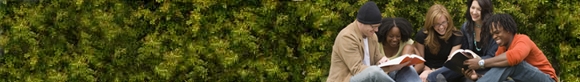                          Recruitment   –   Retention   -   Personal Development  -    EmployabilityDay 1: 10th January 201211.00  	  Welcome, Introduction & Objectives							         Meriel Box, NWHESDG Co-ordinator11.10     Students at the Heart Of Our and Their System (SaHOOTS)			                    Paul Dixon, Chair SDF   - Project update											11.20     What does the student experience mean to OD/L&D/SD?				         Sally Wilson, Facilitator	  - small group work using a Ketso-type approach 12.15	  Going for Gold?  How About Platinum!							         Tracy Ellis, Bolton University	  - creative partnership in supporting academics						         Stephen Powell, Reader	  - tools for engagement									         Institute of Cybernetics, Bolton  1.15     Lunch in Restaurant2.00	  Engaging OD Thinking									         Paul Dixon, Manchester University             - perspectives and challenges2.45     Model for Academic Engagement 								         Jason Boulter, LJMU            -   cross team working to enhance the student learning experience3.30	 Refreshments4.00     Showcase Session (baby steps/shared insights/preconceptions, etc)	 -   Julie Mulliner, University of Chester            -   Tracy Ellis, Jo Edwards, Stephen Powell, Bolton University4.30    Strategy and the Student Experience                                                                        Sarah Broxton, Huddersfield University           - an overview of recent research into the Student Experience 5.30    Space for Questions, Informal Discussion, Networking	6.00    Close of Day 17.30    Dinner in RestaurantDay 2:  11th January 20129.00     Drama-based staff training for volunteer student advisors                  		   Jean Bennett, Joe Thornberry,                                                                                                                                       -  learning by questioning 		                                                                                Lancaster University			                                 Open invitations  and broad agendas  -  using an ‘Open Space’ type approach10.00     Who you gonna call?                                                                                                      Will Reid, LJMU-  Delivering an excellent service10.30    Refreshments10.50    Tools for Engagement								              Sally Wilson, Facilitator	  -  small group ‘show/tell/capture’ session11.20    Batting for Action Planning11.35     SDF Snippets										   Paul Dixon, SDF Chair	  LF Snippets										              Stuart Hunt, LF Representative             Set Regional Meetings 2013							              Meriel Box, NWHESDG Co-ordinator12.00    Close